Приложение № 1к извещениюЛот № 1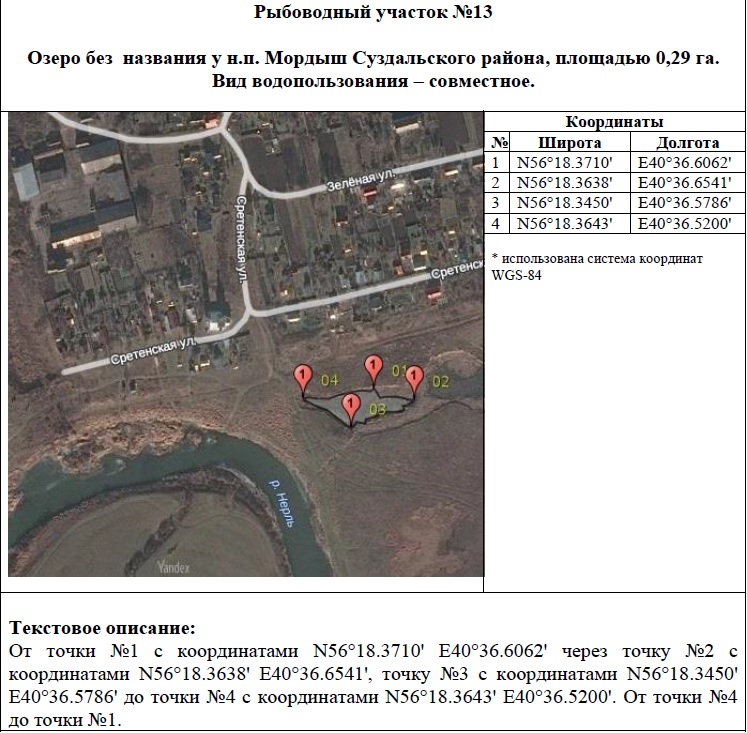 Приложение № 2к извещениюЛот № 2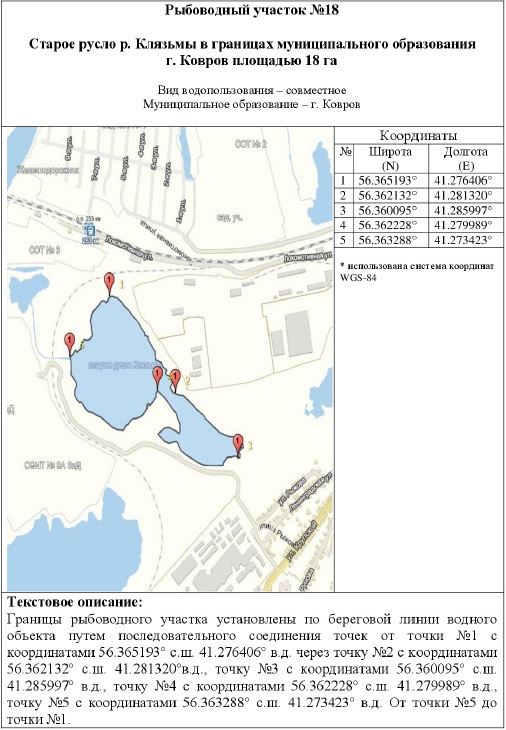 Приложение № 3к извещениюЛот № 3Географическая карта (схема) рыбоводного участка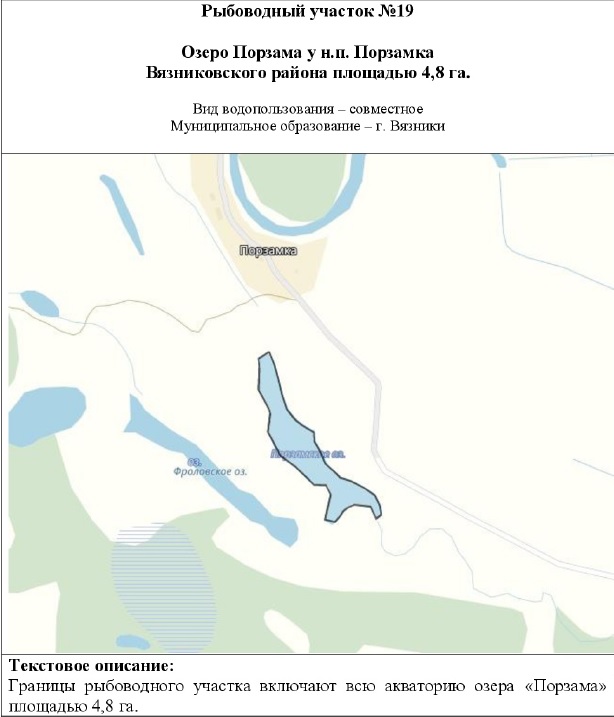                         *использована система координат WGS84